Памятка для студента, претендующего на получение повышенной академической              стипендии по номинации «За достижения в учебной деятельности»на весенний семестр 2022 / 2023 учебного года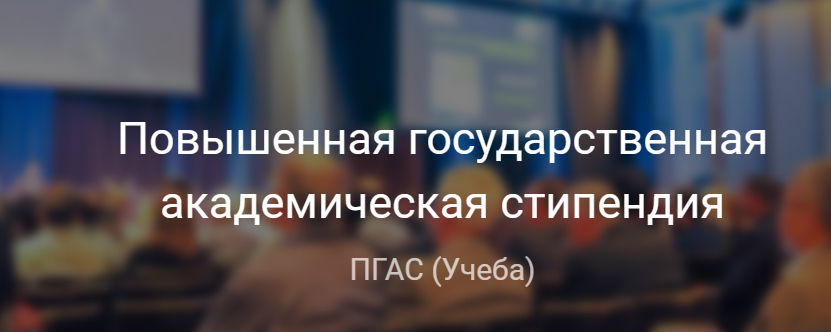 Студенту, претендующему на получение повышенной государственной академической стипендии, необходимо:Не позднее 17 февраля 2023 г.- разместить документы, подтверждающие учебные достижения на платформе Flamingо, добавить ссылки на мероприятие (конкурс, олимпиаду и т.д.).​Чем быстрее, тем лучше - изучить информацию, присоединиться  по ссылке                                         https://flamingo.tpu.ru/pgas/view/3295  и не позднее 17 февраля 2023 г.  нажать кнопку "Подать заявку", скачать Шаблон заявки (заявка и опись сформируются автоматически) распечатать, проверить опись, подписать и прикрепить скан- копию заявки и описи через сервис Flamingо. 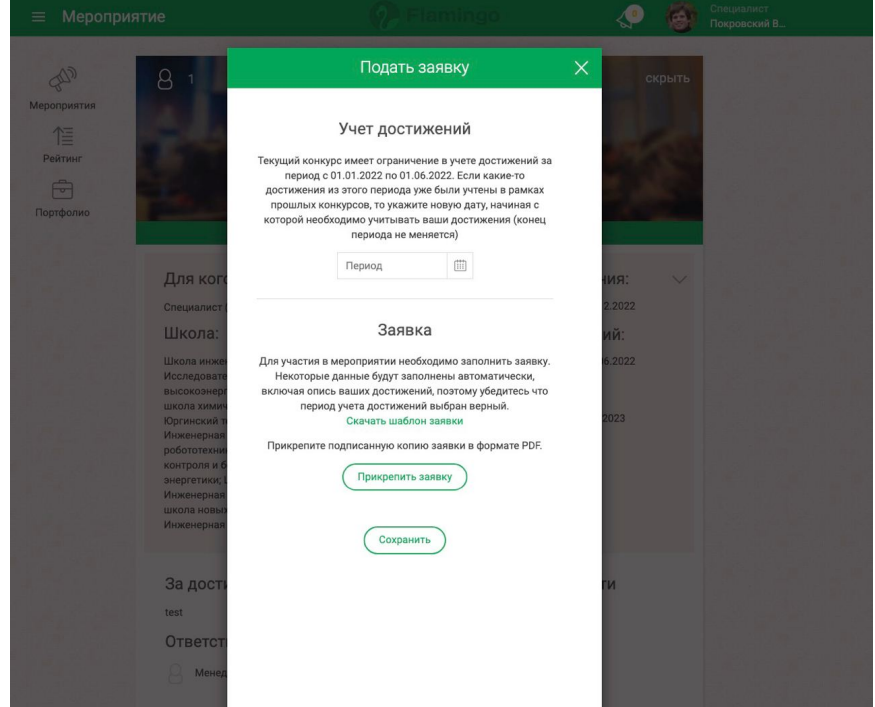 Заявка в бумажном виде предоставляется не позднее 17 февраля 2023 г. в Центр по работе со студентами (Единый деканат), ауд.117 НТБ. Перед сдачей заявки проверьте, пожалуйста, на соответствие  памятке и критериям! 21 февраля 2023 г. проконтролировать результаты оценки учебных достижений на                                            flamingo.tpu.ru. В случае выявления спорных вопросов, для получения разъяснения можно прийти              22 февраля 2023 г.,  16.00-17.00 в ауд. 117 НТБ (если вопросов нет – приходить не нужно!!!)Если Вы получали повышенную академическую стипендию по номинации  «За достижения в учебной деятельности» в прошлом семестре, то документы, учтенные в прошлом семестре, не прикладываются к заявке, в заявке не указываются.